DETAILS OF INSTITUTION/ASSOCIATION/ COMPANYFull name:  _________________________________________________________________________________________            Address:    _________________________Post Code: __________________________Country/State  ___________________Tel:  _____________________________________________________Fax _______________________________________Website/email_______________________________________________________________________________________Sector of Business __________________________________________________________Main activity of Business _____________________________________________________Annual Turnover: (mark X)LIAISON PERSON:CORPORATE REPRESENTATIVE:PAYMENT DETAILS: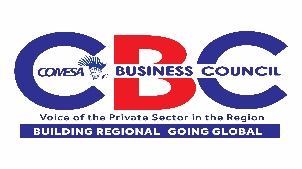 CBC Membership Application Form 201950 000 –  500 000 USD500 000 USD   - above Less than 50 000 USDTitleFull namesJob TitleAddress (Postal, phone ,fax)EmailMobileTitleFull namesJob TitleAddress (Postal, phone ,fax)EmailMobileHave you agreed to Terms and Conditions of membership?Mode of payment:CASH …………..                                 CHEQUE……………                        VISA/MASTERCARD……………..CASH …………..                                 CHEQUE……………                        VISA/MASTERCARD……………..CASH …………..                                 CHEQUE……………                        VISA/MASTERCARD……………..CASH …………..                                 CHEQUE……………                        VISA/MASTERCARD……………..Starting date of payment(12 months)Ending date of  payment(12 months)FEES;(Tick as appropriate)EMERGING BUSINESSES/SMENATIONAL ASSOCIATIONS / PRINCIPLE REGIONAL ASSOCIATIONSCORPORATES /HONORARY MEMBERS/INTEREST GROUPSFEES;(Tick as appropriate)US$ 1000 ……………US$ 2000………………US$ 2500 …………………..US$5000……………………………………TERMS AND CONDITIONS OF CBC  MEMBERSHIPTERMS AND CONDITIONS OF CBC  MEMBERSHIPTERMS AND CONDITIONS OF CBC  MEMBERSHIPTERMS AND CONDITIONS OF CBC  MEMBERSHIPMembershipMembership of the CBC shall be composed of:Principal Members Private sector national associations representing various sectors of national economies of member States;Associate members Incorporated individual companies upon admission by the General Assembly after application;Various interest groups in the Common Market whose aims and objectives are in conformity with the aims and objectives of the Common Market upon admission by the General Assembly after application.Honorary Membership: This will be granted to deserving persons with the potential to contribute to the well being of the CBC in a significant way and will fall under the category of Associate Members. The council will grant the membership in the spirit of ensuring diversity of ideas and broadness of the income base.The General AssemblyThe General Assembly, which shall be composed of designated representative members, The General Assembly shall be the supreme policy organ of the CBC.  All the powers of the CBC shall, subject to the provisions of this Constitution, be vested in the General Assembly.Without prejudice to the provisions of paragraph 2, the General Assembly shall, in particularDetermine the policy of the CBC;Determine programmes, of the CBC whose focus shall be to promote and protect the interests of the business community in the Common Market;Make recommendations to the policy organs of COMESA regarding policy issues that affect their interests;Determine the formula for the contributions to the budget of the CBC;Approve the budget of the CBC and elect members of the Executive Board;Consider applications for membership of the CBC membership;Decide on applications for membership of the CBC to sub-regional, regional and international organisations;Decide on the suspension or termination of membership of a member;Decide on termination of operations of the CBC;Obligation of membersEach member shall make every effort to plan and direct its programmes with a view to ensure the promotion and attainment of the objectives of the CBC.  In particular, each member shall:Abide by the provisions of the Constitution and cooperate in all activities to ensure the promotion and attainment of the objectives of the CBC;Support and carry out decisions of the General Assembly of the Board;Pay annual subscriptions and fees as and when requiredPayment of SubscriptionsMembers shall undertake to pay such subscriptions as may be determined by the Board.Subscriptions shall be payable in advance or on due dates prescribed by the Board.Membership of the CBC in other organisationsThe CBC may be a member or associate member of any sub-regional or international organisation whose objectives are directly related to the objectives of the CBC.Suspension and RevocationMembers who inspite of reminders, are in arrears of more than two years payment of subscription, or have failed to comply with other obligations defined in this Constitution, or the decisions of the General Assembly, shall, , be suspended from participating in the activities of the CBC for a period of one year.Any member on suspension who, at the end of the period provided for in paragraph 1 of this Article has not paid its arrears, or complied with any decision made by the General Association shall cease to be a member of the CBC.The suspension of membership shall not exempt a member from the discharge of its financial obligations to the CBC.WithdrawalAny member wishing to withdraw from the CBC shall give to the Board one year’s written notice of its intention to withdraw and at the end of such year shall, if such notice is not withdrawn, cease to be a member of the CBC.During the period of one year referred to in paragraph 1 of this Article, a member wishing to withdraw from the CBC shall nevertheless observe the provisions of this Constitution and shall remain liable for the discharge of its obligations under this Constitution.The obligations assumed by members under this Constitution shall, to the extent necessary, survive the termination of membership of any member.Any property and assets of the CBC situated in the territory of a member State and is under the control of a member who has withdrawn from membership shall continue to be the property of the CBC and be available to the CBC.Settlement of DisputesAny dispute between members of the CBC arising from the interpretation or application of this Constitution shall be settled amicably by agreement signed by the parties concerned.  Upon failure to settle such dispute, the Executive Board of the General Assembly shall, within one month, refer such a matter to the COMESA Court of Justice for Arbitration within its arbitration jurisdiction as provided under Article 28 of the Treaty. The cost of arbitration shall be borne on an equal basis by the CBC and the parties to the dispute.I hereby accept the above terms and conditions of being a CBC Member.Name............................................................................................Signature.............................................................                                                       Date................................................................I hereby accept the above terms and conditions of being a CBC Member.Name............................................................................................Signature.............................................................                                                       Date................................................................I hereby accept the above terms and conditions of being a CBC Member.Name............................................................................................Signature.............................................................                                                       Date................................................................I hereby accept the above terms and conditions of being a CBC Member.Name............................................................................................Signature.............................................................                                                       Date................................................................